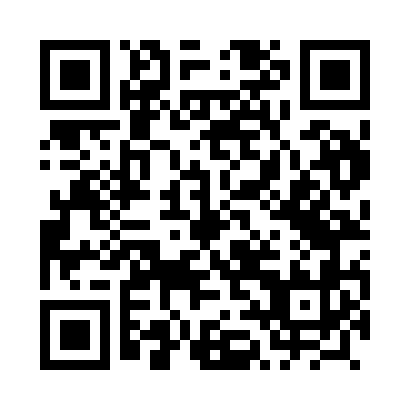 Prayer times for Wydrzynow, PolandWed 1 May 2024 - Fri 31 May 2024High Latitude Method: Angle Based RulePrayer Calculation Method: Muslim World LeagueAsar Calculation Method: HanafiPrayer times provided by https://www.salahtimes.comDateDayFajrSunriseDhuhrAsrMaghribIsha1Wed2:505:1712:415:488:0710:232Thu2:465:1512:415:498:0810:263Fri2:435:1312:415:508:1010:294Sat2:395:1112:415:518:1210:325Sun2:355:0912:415:528:1310:356Mon2:325:0812:415:538:1510:397Tue2:285:0612:415:548:1610:428Wed2:265:0412:415:558:1810:459Thu2:265:0312:415:568:2010:4810Fri2:255:0112:415:578:2110:4811Sat2:244:5912:415:588:2310:4912Sun2:244:5812:415:588:2410:5013Mon2:234:5612:415:598:2610:5014Tue2:224:5512:416:008:2710:5115Wed2:224:5312:416:018:2910:5216Thu2:214:5212:416:028:3010:5217Fri2:214:5112:416:038:3110:5318Sat2:204:4912:416:048:3310:5419Sun2:204:4812:416:048:3410:5420Mon2:194:4712:416:058:3610:5521Tue2:194:4512:416:068:3710:5522Wed2:184:4412:416:078:3810:5623Thu2:184:4312:416:088:4010:5724Fri2:184:4212:416:088:4110:5725Sat2:174:4112:416:098:4210:5826Sun2:174:4012:416:108:4410:5827Mon2:174:3912:416:118:4510:5928Tue2:164:3812:426:118:4611:0029Wed2:164:3712:426:128:4711:0030Thu2:164:3612:426:138:4811:0131Fri2:154:3512:426:138:4911:01